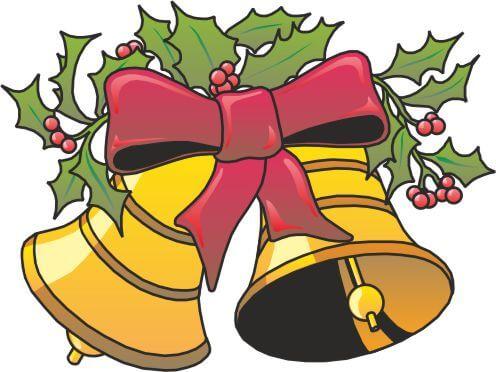 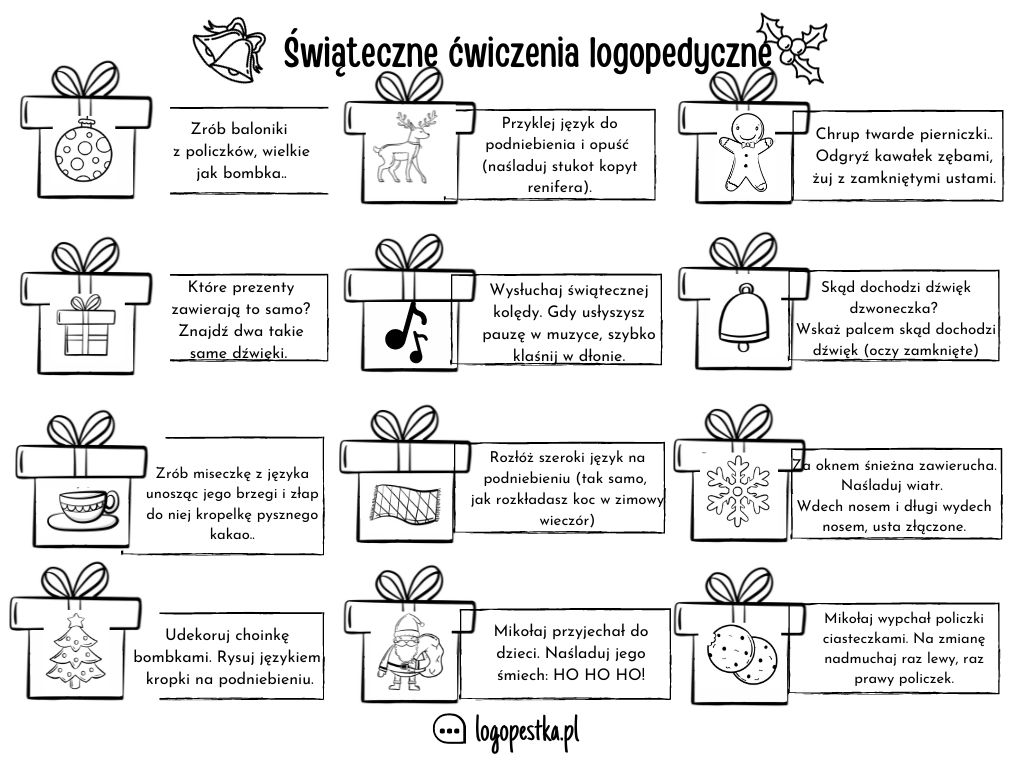 Źródło: www.logopestka.pl